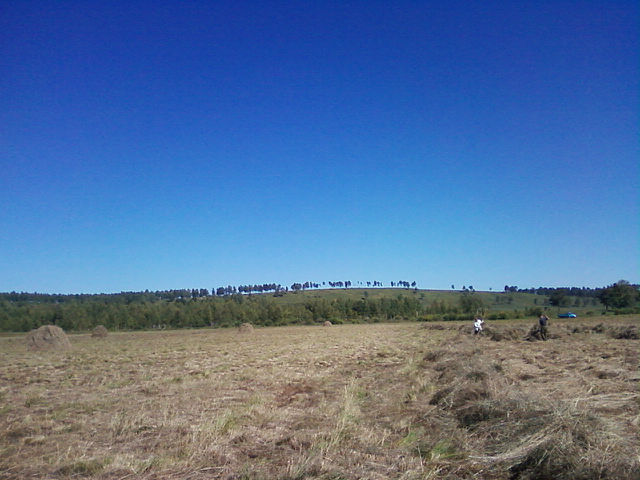 №21 от 21.08.2019 г.РОССИЙСКАЯ ФЕДЕРАЦИЯИРКУТСКАЯ ОБЛАСТЬЭХИРИТ-БУЛАГАТСКИЙ РАЙОНМУНИЦИПАЛЬНОЕ ОБРАЗОВАНИЕ «ЗАХАЛЬСКОЕ» ДУМА РЕШЕНИЕО ВНЕСЕНИИ ИЗМЕНЕНИЙ В РЕШЕНИЕ ДУМЫ МУНИЦИПАЛЬНОГО ОБРАЗОВАНИЯ «ЗАХАЛЬСКОЕ» №15 ОТ 10.07.2018 Г. «ОБ УТВЕРЖДЕНИИ ПРОГРАММЫ КОМПЛЕКСНОГО РАЗВИТИЯ СОЦИАЛЬНОЙ ИНФРАСТРУКТУРЫ МУНИЦИПАЛЬНОГО ОБРАЗОВАНИЯ «ЗАХАЛЬСКОЕ» НА 2018-2030 ГОДЫ»В целях корректировки сроков действия Программы комплексного развития социальной инфраструктуры муниципального образования «Захальское», на основании Федерального закона от 06.10.2003г. №131-ФЗ «Об общих принципах организации местного самоуправления в Российской Федерации», руководствуясь Уставом муниципального образования «Захальское», Дума муниципального образования «Захальское»РЕШИЛА:I. Внести изменения в решение Думы МО «Захальское» №15 от 10.07.2018г. «Об утверждении программы комплексного развития социальной инфраструктуры муниципального образования «Захальское» на 2018-2030 годы» (далее - Решение Думы, Программа) и определить срок действия Программы 2018-2032 годы:1. В индивидуализированном заголовке Решения Думы период «2018-2030» заменить на «2018-2032».2. В п.1 Решения Думы период «2018-2030» заменить на «2018-2032».3. Программу комплексного развития социальной инфраструктуры муниципального образования «Захальское» на период 2018-2032 гг. изложить в новой редакции. (Приложение №1)II. Опубликовать настоящее решение в газете «Захальский Вестник», разместить на официальном сайте администрации муниципального образования «Захальское» в информационно-телекоммуникационной сети «Интернет».III. Настоящее решение вступает в силу со дня его официального опубликования.IV. Контроль за исполнением настоящего Решения оставляю за собой.Председатель Думы МО «Захальское»Глава МО «Захальское»								  Чернигов А.Н	Приложение №1к решению Думы МО «Захальское»от 21.08.2019 г.№21Программа комплексного развития социальной инфраструктуры муниципального образования «Захальское»  на период 2018 – 2032 гг.1. ПАСПОРТ ПРОГРАММЫ2. ОБЩИЕ ПОЛОЖЕНИЯПрограмма комплексного развития социальной инфраструктуры поселения - документ, устанавливающий перечень мероприятий по проектированию, строительству, реконструкции объектов социальной инфраструктуры местного значения поселения, который предусмотрен также государственными и муниципальными программами, стратегией социально - экономического развития муниципального образования и планом мероприятий по реализации стратегии социально-экономического развития муниципального образования (при наличии данных стратегии и плана), планом и программой комплексного социально-экономического развития муниципального образования.Программа комплексного развития социальной инфраструктуры поселения, разрабатывается и утверждается органами местного самоуправления поселения, на основании утвержденного генерального плана поселения, и должна обеспечивать сбалансированное, перспективное развитие социальной инфраструктуры поселения, в соответствии с потребностями в строительстве объектов социальной инфраструктуры местного значения.Реализация программы должна обеспечивать сбалансированное, перспективное развитие социальной инфраструктуры поселения, в соответствии с потребностями в строительстве, реконструкции объектов социальной инфраструктуры местного значения.Обеспечение надежного и устойчивого обслуживания жителей муниципального образования «Захальское»  (в дальнейшем - МО) социальными услугами, снижение износа объектов социальной инфраструктуры - одна из главных проблем, решение которой необходимо для повышения качества жизни жителей и обеспечения устойчивого развития поселения.Решение проблемы носит комплексный характер, а реализация мероприятий по улучшению качества социальной инфраструктуры возможна только при взаимодействии органов власти всех уровней, а также концентрации финансовых, технических и научных ресурсов.Система основных мероприятий Программы определяет приоритетные направления в сфере социального обслуживания на территории Поселения и предполагает реализацию следующих мероприятий:1. Мероприятия по строительству объектов местного значения поселения в областях: образование, физическая культура и массовый спорт, культура.Реализация мероприятий позволит достигнуть и сохранить обеспеченность объектами социальной инфраструктуры в соответствии с нормативными требованиями.2. Мероприятия по строительству объектов местного значения поселения в области физической культуры и массового спорта.Реализация мероприятий позволит задать темп устойчивого развития физической культуры и массового спорта, а также приобщить местное население к ведению здорового образа жизни и косвенно повысить демографический уровень за счет оздоровления населения.3. Мероприятия по научно-техническому сопровождению программы. Мероприятия по капитальному ремонту и ремонту будут определяться на основе результатов обследования объектов социальной инфраструктуры и уровня обеспеченности населения социальными услугами.В ходе реализации Программы содержание мероприятий и их ресурсы обеспечения могут быть скорректированы в случае существенно изменившихся условий.Корректировка Программы производится на основании предложений Правительства Иркутской области, администрации Муниципального образования «Захальское», Думы  сельского поселения.Администрация Муниципального образования «Захальское» ежегодно с учетом выделяемых финансовых средств на реализацию Программы готовит предложения по корректировке целевых показателей, затрат по мероприятиям Программы, механизма ее реализации, состава участников Программы и вносит необходимые изменения в Программу.Программа комплексного развития социальной инфраструктуры Муниципального образования «Захальское»  на 2018 - 2032 (далее по тексту - Программа) подготовлена на основании:·Распоряжение Правительства РФ от 29.07.2013 № 1336-р «План мероприятий («Дорожная карта») «Совершенствование правового регулирования градостроительной деятельности и улучшение предпринимательского климата в сфере строительства»;·Градостроительный кодекс Российской Федерации;·Федеральный закон от 06.10.2003 № 131-ФЗ «Об общих принципах организации местного самоуправления в Российской Федерации»;·Постановление Правительства Российской Федерации от 01.10.2015 №1050 «Об утверждении требований к программам комплексного развития социальной инфраструктуры поселений, городских округов»;·Генеральный план Муниципального образования «Захальское».Программа рассчитана на долгосрочную перспективу сроком на 15 лет.Таким образом, Программа является инструментом реализации приоритетных направлений развития Муниципального образования «Захальское»  на долгосрочную перспективу, ориентирована на устойчивое развитие Поселения и соответствует государственной политике реформирования социальной системы Российской Федерации.3. ХАРАКТЕРИСТИКА СУЩЕСТВУЮЩЕГО СОСТОЯНИЯ СОЦИАЛЬНОЙ ИНФРАСТРУКТУРЫ3.1 Описание социально – экономического состояния поселенияМуниципальное образование «Захальское» образовано в 2004 году, стало правопреемником Захальской сельской администрации.Муниципальное образование расположено в юго-западной  приграничной  части Эхирит-Булагатского района Иркутской области, включает в себя шесть сельских населенных пунктов: п.Свердлово, д. Куяда, д. Рудовщина, с. Захал, д. Еловка, д. Мурино, общая территория – . Административным центром является пос. Свердлово. Общая численность населения составляет 1630 человек, среднее число жителей в сельских населенных пунктах – 271 человек.Национальный состав населения: русские, татары, удмурты, украинцы, башкиры, белорусы, буряты, другие национальности. Транспортная связь с районным центром и другими населенными пунктами в настоящее время почти полностью основывается на автомобильном транспорте.                Общая протяженность автомобильных дорог общего пользования местного значения всего – 32 км.  Ширина проезжей части,  в основном, составляет . Пропускная способность сети автомобильных дорог до 100 автомобилей в сутки. На автомобильных дорогах местного значения общего пользования муниципального образования «Захальское» мостов нет.  Зимних переправ на территории муниципального образования «Захальское»  нет.Административный центр сельского поселения п. Свердлово находится на расстоянии 35 км от районного центра п. Усть-Ордынский, расстояние до областного центра г. Иркутска 70 км. 3.2 Сведения о градостроительной деятельностиК полномочиям органов местного самоуправления поселений в области градостроительной деятельности, согласно ч. 1 ст. 8 Градостроительного кодекса Российской Федерации, относятся:подготовка и утверждение документов территориального планирования поселений;утверждение местных нормативов градостроительного проектирования поселений;утверждение правил землепользования и застройки поселений;утверждение документации по планировке территории в случаях, предусмотренных настоящим Кодексом;выдача разрешений на строительство, разрешений на ввод объектов в эксплуатацию при осуществлении строительства, реконструкции, капитального ремонта объектов капитального строительства, расположенных на территориях поселений;принятие решения о развитии застроенных территорий;проведение осмотра зданий, сооружений на предмет их технического состояния и надлежащего технического обслуживания в соответствии с требованиями технических регламентов, предъявляемыми к конструктивным и другим характеристикам надежности и безопасности указанных объектов, требованиями проектной документации, выдача рекомендаций о мерах по устранению выявленных нарушений в случаях, предусмотренных настоящим Кодексом;разработка и утверждение программ комплексного развития систем коммунальной инфраструктуры поселений, программ комплексного развития транспортной инфраструктуры поселений, программ комплексного развития социальной инфраструктуры поселений;заключение договоров о комплексном развитии территории по инициативе правообладателей земельных участков и (или) расположенных на них объектов недвижимого имущества;принятие решения о комплексном развитии территории по инициативе органа местного самоуправления.Действуя в рамках полномочий, установленных Градостроительным кодексом Российской Федерации, Федеральным законом от 06.10.2003 №131-ФЗ «Об общих принципах организации местного самоуправления в Российской Федерации» администрация Муниципального образования «Захальское»  подготовила и утвердила муниципальные правовые акты в области градостроительных отношений.На территории Муниципального образования «Захальское»  утверждены градостроительные документы:Генеральный план Муниципального образования «Захальское»  Эхирит-Булагатского района Иркутского области;Правила землепользования и застройки Муниципального образования «Захальское»  Эхирит-Булагатского района Иркутской области.3.3 Технико – экономические параметры обеспеченности услугами социальной инфраструктурыУровень социально-экономического развития Муниципального образования «Захальское»  оценен демографическими показателями, показателями занятости населения и рынка труда, наличием объектов социального и культурно-бытового обслуживания населения.Одним из показателей экономического развития является численность населения. Изменение численности населения служит индикатором уровня жизни в муниципальном образовании, привлекательности территории для проживания, осуществления деятельности.Численность населения Муниципального образования «Захальское»  по данным администрации состоянию на 01.01.2018 года составила 1635 человек. Численность населения в разрезе населенных пунктов представлена в таблице.Таблица 3.3.1 – Численность населения Муниципального образования «Захальское» в разрезе населенных пунктов на 01.01.2018 г.Таблица 3.3.2 – Динамика численности населения Муниципального образования «Захальское» За период 2015-2017 года наблюдается естественный прирост, связанный с повышением рождаемости, рождаются дети, как в молодых семьях, так и в семьях, где уже имеются дети. Кроме этого, в рамках реализации Федерального закона от 24.07.2008 г. №161-ФЗ «О содействии развитию жилищного строительства» с 2014 года Министерством имущественных отношений Иркутской области ведется работа по формированию и выделению земельных участков в собственность многодетным семьям в целях индивидуального жилищного строительства на землях Муниципального образования «Захальское». Также в последнее время наблюдаются процессы субурбанизации, когда жители большого города перебираются в окрестные населённые пункты с целью постоянного проживания или для летнего пребывания. Учитывая проведенный анализ прогнозов демографического развития сельского поселения, наиболее вероятным рассматривается сценарий увеличения численности населения. Для достижения целей Программы принимается условие, при котором численность жителей и хозяйствующих субъектов имеет тенденцию роста.3.3.1 ОбразованиеСистема образования в муниципальном образовании «Захальское» представлена следующими типами, видами учреждений общего, дошкольного, дополнительного образования и включает 5 учреждений, из них: - 1 средняя общеобразовательная школа (п. Свердлово);- 3 НШДС (д. Куяда, д. Еловка, с. Захал);- 1  дошкольное учреждения (п. Свердлово);Численность посещающих образовательные учреждения в 2017-2018 учебном году составила: 231 человек.3.3.2 ЗдравоохранениеПервичную медико-санитарную помощь на территории поселения оказывают в отделении ОБ №2, расположенном в п. Свердлово.Так же в п. Свердлово есть психиатрическое отделение ОБ №2, где проживают 30 пациентов.3.3.3 Физическая культура и массовый спортМолодежь вовлекается в социально-экономическое и общественно-политическое развитие поселения. Проводится работа по духовно-нравственному, патриотическому и гражданскому воспитанию молодежи.Важным остается направление по профилактике социально-негативных явлений в молодёжной среде.Формирование в молодёжной среде уважительного отношения к традиционным семейным ценностям, поддержка молодой семьи осуществляется путем участия в местных и районных мероприятиях.В МО уделяется особое внимание развитию физкультуры и спорта. Организация и проведение физкультурно-оздоровительных и спортивно-массовых мероприятий с населением осуществляется на основании утвержденного календарного плана работы МКУ КИЦ МО «Захальское».3.3.4 КультураВ муниципальном образовании «Захальское» функционирует Муниципальное казенное учреждение «Культурно-информационный центр муниципального образования «Захальское»  (далее - МКУ КИЦ), в его состав входят клуб и две  библиотеки.На базе МКУ КИЦ работает 5 клубных формирований: хореографические, вокальные, театральные, декоративно-прикладного творчества, спортивные. Библиотечное обслуживание в поселении осуществляют две библиотеки: одна расположена в здании Дома культуры п. Свердлово, вторая в с. Захал. Читателями библиотек в поселении является 962 человека. Охват населения составляет 58 %. Книжный фонд библиотек по состоянию на 01.01.2018 года составил – 14886 экземпляров.Одно из основных направлений - организация социально-культурных мероприятий. Так в 2017 году проведено 153 мероприятия, на которых присутствовало 4853 человека.3.4 Прогнозируемый спрос на услуги объектов социальной инфраструктурыВ соответствии со стратегией социального развития до 2022 года и на период до 2032 года, согласно Генеральному плану Муниципального образования «Захальское», долгосрочное развитие Муниципального образования «Захальское»  будет сопровождаться ростом численности населения. Рост численности ожидается: к 2022 году - до 1650 человек, к 2032 - до 1700 человек.На территории муниципального образования «Захальское» (212,9 км2) в  7- ми населенных пунктах проживает свыше 1,5 тыс. чел. Плотность населения сельского поселения составляет 7,3 чел/км2 (в Иркутской области – 3,2 чел/км2).Поселок Свердлово является административным центром муниципального образования – здесь проживает 30,8% населения (483 чел), сосредоточены наиболее значимые объекты производственной и социальной сферы.Генеральным планом предлагается значительное расширение участков под учреждения, предприятия обслуживания и физкультурно-спортивные сооружения. Их суммарная площадь увеличивается более чем в 3,4 раза, главным образом за счет формирования общественных центров, а также строительства новых спортивных сооружений.Повышение средней плотности населения в жилой застройке, даже с учетом существенного расширения озелененных территорий, участков объектов культурно-бытового обслуживания и спортивных сооружений, ведет к повышению плотности населения в границах селитебной территории. 3.5 Оценка нормативно – правовой базы, необходимой для функционирования и развития социальной инфраструктурыОсновы правового регулирования отношений по обеспечению граждан медицинской помощью, образованием, социальной защитой закреплены в Конституции Российской Федерации. В Основном законе страны содержится комплекс социальных норм и гарантий, определяющих в первую очередь базовые принципы формирования социальной инфраструктуры. Предусмотренные ст. 8 Конституции Российской Федерации поддержка конкуренции, признание и равная защита государственной, муниципальной и частной собственности являются конституционной основой для создания и нормального функционирования государственного, муниципального и частного секторов социальной отрасли, конкуренции и свободы выбора при оказании и при получении различного спектра социальных услуг, что создает реальную основу для повышения качества социальной инфраструктуры. Конституция Российской Федерации содержит иные важнейшие положения, составляющие основу регулирования правоотношений социальной сферы. Так, в статье 41 закреплено право каждого на охрану здоровья и медицинскую помощь, статья 43 закрепляет право каждого на образование - важнейшие права, необходимые для полноценного развития современного общества.Роль Конституции Российской Федерации в правовом регулировании всех сфер жизни общества, в том числе социальной, заключается в том, что по причине высшей юридической силы Конституции Российской Федерации и ее непосредственного действия на территории всей страны не допускается принятие органами государственной власти и местного самоуправления правовых актов, полностью или частично ей противоречащих.Принятые в развитие Конституции Российской Федерации Федеральный закон от 06.10.1999 № 184-ФЗ «Об общих принципах организации законодательных (представительных) и исполнительных органов государственной власти субъектов Российской Федерации» (далее - Закон № 184-ФЗ) и Федеральный закон от 06.10.2003 № 131-ФЗ «Об общих принципах организации местного самоуправления в Российской Федерации» (далее - Закон № 131 -ФЗ) разграничивают полномочия в области функционирования и развития социальной инфраструктуры между органами государственной власти и органами местного самоуправления.Так, согласно статье 26.3 Закона № 184-ФЗ к полномочиям органов государственной власти субъекта Российской Федерации относится решение следующих вопросов в социальной сфере:- в области образования: организация предоставления общего образования в государственных образовательных организациях субъектов Российской Федерации, создание условий для осуществления присмотра и ухода за детьми, содержания детей в государственных образовательных организациях субъектов Российской Федерации и обеспечение государственных гарантий реализации прав на получение общедоступного и бесплатного дошкольного образования в муниципальных дошкольных образовательных организациях, общедоступного и бесплатного дошкольного, начального общего, основного общего, среднего общего образования в муниципальных общеобразовательных организациях, обеспечение дополнительного образования детей в муниципальных общеобразовательных организациях посредством предоставления субвенций местным бюджетам; организация предоставления среднего профессионального образования, включая обеспечение государственных гарантий реализации права на получение общедоступного и бесплатного среднего профессионального образования; организация предоставления дополнительного образования детей в государственных образовательных организациях субъектов Российской Федерации; организация предоставления дополнительного профессионального образования в государственных образовательных организациях субъектов Российской Федерации;- в области здравоохранения: организация оказания населению субъекта Российской Федерации первичной медико-санитарной помощи, специализированной, в том числе высокотехнологичной, медицинской помощи, скорой, в том числе скорой специализированной, медицинской помощи и паллиативной медицинской помощи, проведения медицинских экспертиз, медицинских осмотров и медицинских освидетельствований в медицинских организациях, подведомственных исполнительным органам государственной власти субъекта Российской Федерации; организация оказания медицинской помощи, предусмотренной законодательством субъекта Российской Федерации для определенных категорий граждан; организация безвозмездного обеспечения донорской кровью и (или) ее компонентами, а также организация обеспечения лекарственными препаратами для медицинского применения, специализированными продуктами лечебного питания, медицинскими изделиями, средствами для дезинфекции, дезинсекции и дератизации при оказании медицинской помощи, проведении медицинских экспертиз, медицинских осмотров и медицинских освидетельствований;- в области социальной защиты: социальная поддержка и социальное обслуживание граждан пожилого возраста и инвалидов, граждан, находящихся в трудной жизненной ситуации, а также детей-сирот, безнадзорных детей, детей, оставшихся без попечения родителей; социальная поддержка ветеранов труда, лиц, проработавших в тылу в период Великой Отечественной войны 1941 - 1945 годов, семей, имеющих детей (в том числе многодетных семей, одиноких родителей), жертв политических репрессий, малоимущих граждан;- в области культуры: организация библиотечного обслуживания населения библиотеками субъекта Российской Федерации, комплектования и обеспечения сохранности их библиотечных фондов, создание и поддержка государственных музеев, организация и поддержка учреждений культуры и искусства;- в области физической культуры и спорта: осуществление региональных и межмуниципальных программ и прСвердловотов в области физической культуры и спорта, организация и проведение официальных региональных и межмуниципальных физкультурных, физкультурно-оздоровительных и спортивных мероприятий, в том числе физкультурных мероприятий и спортивных мероприятий по реализации Всероссийского физкультурно-спортивного комплекса «Готов к труду и обороне» (ГТО), обеспечение подготовки спортивных сборных команд субъекта Российской Федерации.Значительное число вопросов по обеспечению населения объектами социальной инфраструктуры в соответствии с нормами Закона №131-ФЗ отнесено к вопросам местного значения поселений, городских округов. В частности, к вопросам местного значения поселения в социальной сфере относятся:- обеспечение проживающих в поселении и нуждающихся в жилых помещениях малоимущих граждан жилыми помещениями, организация строительства и содержания муниципального жилищного фонда, создание условий для жилищного строительства, осуществление муниципального жилищного контроля, а также иных полномочий органов местного самоуправления в соответствии с жилищным законодательством;- организация библиотечного обслуживания населения, комплектование и обеспечение сохранности библиотечных фондов библиотек поселения;- создание условий для организации досуга и обеспечения жителей поселения услугами организаций культуры;- обеспечение условий для развития на территории поселения физической культуры, школьного спорта и массового спорта, организация проведения официальных физкультурно-оздоровительных и спортивных мероприятий поселения.В настоящее время в области социальной инфраструктуры действует ряд профильных федеральных законов, устанавливающих правовое регулирование общественных отношений в определенной сфере. К таким законам относятся:- Федеральный закон от 04.12.2007 № 329-ФЗ «О физической культуре и спорте в Российской Федерации»;- Федеральный закон от 21.11.2011 № 323-ФЗ «Об основах охраны здоровья граждан в Российской Федерации»;- Федеральный закон от 29.12.2012 № 273-ФЗ «Об образовании в Российской Федерации»;- Федеральный закон от 17.07.1999 № 178-ФЗ «О государственной социальной помощи»;- Закон Российской Федерации от 09.10.1992 № 3612-1 «Основы законодательства Российской Федерации о культуре».Указанные нормативные правовые акты регулируют общественные отношения, возникающие в связи с реализацией гражданами их прав на образование, на медицинскую помощь, культурную деятельность, а также устанавливают правовые, организационные, экономические и социальные основы оказания государственной социальной помощи нуждающимся гражданам и основы деятельности в области физической культуры и спорта.Развитие социальной сферы невозможно без осуществления в нее инвестиций. Правовые акты российского законодательства, регулирующие инвестиции и инвестиционный процесс, направлены на создание благоприятного режима инвестиционной деятельности, в том числе в социальной сфере.Гражданский кодекс Российской Федерации предусматривает, что при участии Российской Федерации, субъектов Российской Федерации, муниципальных образований в отношениях, регулируемых гражданским законодательством, они участвуют в таких отношениях на равных началах с иными участниками этих отношений — гражданами и юридическими лицами. К участию же названных субъектов в обороте, как правило, применяются нормы, применимые к участию в обороте юридических лиц (ст. 124 Гражданского кодекса Российской Федерации).Система нормативно-правовых актов, регулирующих инвестиционную деятельность в России, включает в себя документы, ряд из которых приняты еще в 90-х годах. Это, в частности, Федеральный закон от 25.02.1999 № 39-ФЗ «Об инвестиционной деятельности в Российской Федерации, осуществляемой в форме капитальных вложений», Федеральный закон от 09.07.1999 № 160-ФЗ «Об иностранных инвестициях в Российской Федерации».Федеральный закон от 25.02.1999 № 39-ФЗ «Об инвестиционной деятельности в Российской Федерации, осуществляемой в форме капитальных вложений» является основополагающим законодательным актом в инвестиционной сфере, который определяет правовые и экономические основы инвестиционной деятельности, осуществляемой в форме капитальных вложений, на территории Российской Федерации, а также устанавливает гарантии равной защиты прав, интересов и имущества субъектов инвестиционной деятельности, осуществляемой в форме капитальных вложений, независимо от форм собственности.Анализ нормативно-правовой базы, регламентирующей инвестиционную деятельность в социальной сфере Российской Федерации, показывает, что к настоящему времени сложилась определенная система правовых актов, регулирующих общие проблемы (гражданские, бюджетные, таможенные и др. отношения), которые в той или иной мере относятся и к социальной сфере.В целях создания благоприятных условий для привлечения частных инвестиций и развития туризма в Иркутской области принят Закон Иркутской области от 7 марта 2012 года № 9-ОЗ (с изменениями на 01.10.14) «Об областной государственной поддержке туризма и туристской деятельности в Иркутской области».Региональные нормативы градостроительного проектирования Иркутской области утверждены Постановлением Правительства Иркутской области от 30.12.2014 №712-пп. и содержат совокупность расчетных показателей минимально допустимого уровня обеспеченности объектами регионального значения, в том числе в области образования, здравоохранения, физической культуры и спорта и в иных областях, указанным в части 3 статьи 14 Градостроительного кодекса Российской Федерации и расчетных показателей максимально допустимого уровня территориальной доступности таких объектов для населения Иркутской области. а также содержат предельные значения расчетных показателей минимально допустимого уровня обеспеченности объектами местного значения, предусмотренными частями 3 и 4 статьи 29.2 Градостроительного кодекса Российской Федерации, населения муниципальных образований и предельные значения расчетных показателей максимально допустимого уровня территориальной доступности таких объектов для населения муниципальных образований.Постановлением Правительства Иркутской области от 02.11.2012 № 607-пп утверждена Схема территориального планирования Иркутской области, в которой определены виды, назначение и наименование объектов регионального значения в области образования, здравоохранения, физической культуры и спорта, в области культуры и социального обслуживания, планируемые для размещения на территории Иркутской областиМероприятия по строительству, реконструкции объектов социальной инфраструктуры в поселении, включая сведения о видах, назначении и наименованиях планируемых для размещения объектов местного значения муниципального образования, объектов местного значения поселения утверждаются схемой территориального планирования муниципального района, генеральным планом поселения и должны также отражать решения по размещению объектов социальной инфраструктуры, принятые в Схеме территориального планирования Иркутской области.Таким образом, регулирование вопросов развития и функционирования социальной инфраструктуры осуществляется системой нормативных правовых актов, принятых на федеральном, региональном и местном уровнях в различных областях общественных отношений.4. МЕРОПРИЯТИЯ ПО РАЗВИТИЮ СЕТИ ОБЪЕКТОВ СОЦИАЛЬНОЙ ИНФРАСТРУКТУРЫВ соответствии с п. 5.1 ст. 26 Градостроительного кодекса РФ реализация генерального плана поселения осуществляется (в том числе) путем выполнения мероприятий, которые предусмотрены программами комплексного развития социальной инфраструктуры. В случае принятия представительным органом местного самоуправления поселения предусмотренного ч.6 ст.18 Градостроительного кодекса РФ решения об отсутствии необходимости подготовки его генерального плана, программа комплексного развития социальной инфраструктуры такого поселения разработке и утверждению не подлежит.Таким образом, перечень мероприятий по проектированию, строительству и реконструкции объектов социальной инфраструктуры поселения в программе комплексного развития социальной инфраструктуры должен базироваться на решениях генерального плана поселения в части планируемых к строительству объектов местного значения поселения.Федеральными законами от 6 октября 1999 года № 184-ФЗ «Об общих принципах организации законодательных (представительных) и исполнительных органов государственной власти субъектов Российской Федерации» и от 6 октября 2003 года № 131-ФЗ «Об общих принципах организации местного самоуправления в Российской Федерации» определены полномочия органов исполнительной власти субъектов Российской Федерации и вопросы местного значения, и полномочия органов местного самоуправления соответственно. На основании установленных полномочий и вопросов местного значения на территории субъектов Российской Федерации и муниципальных образований за счет средств бюджетов соответствующих уровней должна быть создана сеть объектов социальной сферы в различных областях (Таблица 4.1)Таблица 4.1 - Распределение обязательств по созданию и содержанию объектов социальной инфраструктуры органами исполнительной власти Российской Федерации и органами местного самоуправленияСогласно требованиям к программам комплексного развития социальной инфраструктуры поселений, городских округов (далее - Требования), утвержденных постановлением Правительства Российской Федерации от 1 октября 2015 года № 1050, определен состав, содержание программ комплексного развития социальной инфраструктуры поселений, городских округов, а также закреплены области, в которых должен быть установлен перечень мероприятий по строительству, реконструкции объектов местного значения поселения, городского округа (образование, здравоохранение, физическая культура и массовый спорт, культура).К объектам регионального значения в соответствии с федеральным законодательством относятся также объекты социальной инфраструктуры в области социального обслуживания. Мероприятия относительно строительства (реконструкции) объектов регионального значения (в том числе в области здравоохранения и социального обслуживания) в соответствии со ст. 14 Градостроительного кодекса РФ должны содержать в своем составе документы территориального планирования субъектов РФ, в частности, схема территориального планирования Иркутской области.Расчет объектов социальной инфраструктуры Муниципального образования «Захальское»  Эхирит-Булагатского района Иркутской области на расчетный срок представлен в таблице 4.2 . Таблица 4.2 Расчет объектов культурно-бытового обслуживания Муниципального образования «Захальское»  на расчетный срок.5. ПРЕДЛОЖЕНИЯ ПО ПОВЫШЕНИЮ ДОСТУПНОСТИ СРЕДЫ ДЛЯ МАЛОМОБИЛЬНЫХ ГРУПП НАСЕЛЕНИЯПри проектировании, строительстве и реконструкции объектов социальной инфраструктуры необходимо предусматривать универсальную без барьерную среду для беспрепятственного доступа к объектам и услугам всех категорий граждан, в том числе инвалидов и граждан других маломобильных групп населения (к которым могут быть отнесены люди преклонного возраста, с временными или длительными нарушениями здоровья и функций движения, беременные женщины, люди с детскими колясками и другие).Для инвалидов и граждан других маломобильных групп населения требования к проектированию, строительству и реконструкции объектов социальной инфраструктуры определяются следующими нормативными документами:СП 59.13330.2012 «Свод правил. Доступность зданий и сооружений для маломобильных групп населения. Актуализированная редакция СНиП 35-01.2001»;СП 35-101-2001 «Проектирование зданий и сооружений с учетом доступности для маломобильных групп населения. Общие положения»;СП 35-102-2001 «Жилая среда с планировочными элементами, доступными инвалидам»;СП 31-102-99 «Требования доступности общественных зданий и сооружений для инвалидов и других маломобильных посетителей»;СП 35-103-2001 «Общественные здания и сооружения, доступные маломобильным посетителям»;РДС 35-201-99 «Система нормативных документов в строительстве. Руководящий документ системы. Порядок реализации требований доступности для инвалидов к объектам социальной инфраструктуры».Здания и сооружения объектов социальной инфраструктуры рекомендуется проектировать с учетом критериев доступности, безопасности, удобства и информативности:Возможности беспрепятственно достигнуть места обслуживания и воспользоваться предоставленным обслуживанием;Беспрепятственного движения по коммуникационным путям, помещениям и пространствам;Возможности своевременно воспользоваться местами отдыха, ожидания и сопутствующего обслуживания;Возможность избежать травм, ранений, увечий, излишней усталости из- за свойств архитектурной среды зданий;Возможность своевременного опознавания и реагирования на места и зоны риска;Предупреждение потребителей о зонах, представляющих потенциальную опасность;Своевременное распознавание ориентиров в архитектурной среде общественных зданий;Точную идентификацию своего места нахождения и мест, являющихся целью посещения;Использование средств информирования, соответствующих особенностям различных групп потребителей;Возможность эффективной ориентации посетителя, как в светлое, так и в темное время суток;Сокращение времени и усилий на получение необходимой информации;Возможность иметь непрерывную информационную поддержку на всем пути следования по зданию.6. СТОИМОСТЬ РЕАЛИЗАЦИИ МЕРОПРИЯТИЙ И ИСТОЧНИКИ ФИНАНСИРОВАНИЯ ПО РАЗВИТИЮ СЕТИ ОБЪЕКТОВ СОЦИАЛЬНОЙ ИНФРАСТРУКТУРЫОценка объемов и источников финансирования мероприятий по строительству, реконструкции объектов социальной инфраструктуры сельского поселения включает укрупненную оценку необходимых инвестиций с разбивкой по видам объектов, источникам финансирования, включая средства бюджетов всех уровней и внебюджетные средства. Методика определения стоимости реализации мероприятий по строительству и реконструкции объектов социальной инфраструктуры предполагает несколько вариантов:расчет по сборнику Государственные сметные нормативы. НЦС 81-02-2014. Укрупненные нормативы цены строительства. НЦС-2014;расчет по сборнику укрупненных показателей затрат по застройке, инженерному оборудованию, благоустройству и озеленению городов различной величины и народнохозяйственного профиля для всех климатических зон страны», разработанного ЦНИИП градостроительства в 1986 г.;определение в соответствии с данными программ социально-экономического развития регионального и/или местного уровней;определение на основе объектов-аналогов из сети Интернет.Для мероприятий, предусмотренных программами социально-экономического развития регионального и/или местного уровня, стоимость их реализации определена в соответствии с данными программ. Для иных мероприятий, стоимость их реализации определена либо на основании расчетов, либо установлена с использованием данных по объектам-аналогам.Определение стоимости реализации мероприятий на основе объектов- аналогов из сети Интернет основано на выполнении анализа рынка строящихся объектов социальной сферы на территории Иркутской области и других регионов Российской федерации, имеющих сходные характеристики с планируемыми к строительству объектами на территории МО «Захальское».Кроме того, были использованы ориентировочные цены, указанные в:Письме Федерального агентства по строительству и жилищно -коммунальному хозяйству от 16.04.2013 №3145-БМ/12/П, с учетом среднего коэффициента инфляции 7%.Приложениях 3,4 к приказу Министерства строительства и жилищно- коммунального хозяйства РФ от 28 августа 2014г. №506/пр.Таблица 6.1 - Затраты на реализацию мероприятий по проектированию, строительству, реконструкции объектов социальной инфраструктуры, тыс. руб.7. ЦЕЛЕВЫЕ ИНДИКАТОРЫ ПРОГРАММЫОсновными факторами, определяющими направления разработки Программы комплексного развития системы социальной инфраструктуры муниципального образования «Захальское»  на 2018-2032 годы, являются тенденции социально-экономического развития поселения, характеризующиеся увеличением численности населения, развитием рынка жилья, сфер обслуживания.Реализация Программы должна создать предпосылки для устойчивого развития Муниципального образования «Захальское». Реализации инвестиционных проектов заложат основы социальных условий для развития способностей каждого человека, они будут обеспечены за счет повышения качества и доступности социальных услуг (образования, здравоохранения, культуры и социального обеспечения) для всех категорий жителей.Основными целевыми индикаторами реализации мероприятий программы комплексного развития социальной инфраструктуры поселения являются:-рост ожидаемой продолжительности жизни населения Муниципального образования «Захальское»;-увеличение показателя рождаемости;-сокращение уровня безработицы;-увеличение доли детей в возрасте от 3 до 7 лет, охваченных дошкольным образованием;-увеличение доли детей охваченных школьным образованием;-увеличение уровня обеспеченности населения объектами здравоохранения;-увеличение доли населения обеспеченной объектами культуры в соответствии с нормативными значениями;-увеличение доли населения обеспеченной спортивными объектами в соответствии с нормативными значениями;-увеличение количества населения, систематически занимающегося физической культурой и спортом.Выполнение включённых в Программу организационных мероприятий и инвестиционных проектов, при условии разработки эффективных механизмов их реализации и поддержки со стороны местных администраций, позволит достичь целевых показателей программы комплексного развития социальной инфраструктуры муниципального образования «Захальское» на расчетный срок.Достижение целевых индикаторов в результате реализации программы комплексного развития характеризует будущую модель социальной инфраструктуры поселения.Целевые индикаторы и показатели программы представлены в таблице 7.1.Таблица 7.1 - Целевые индикаторы Программы8. ЭФФЕКТИВНОСТЬ МЕРОПРИЯТИЙ ПО РАЗВИТИЮ СЕТИ ОБЪЕКТОВ СОЦИАЛЬНОЙ ИНФРАСТРУКТУРЫРеализация мероприятий по строительству, реконструкции объектов социальной инфраструктуры сельского поселения позволит достичь определенных социальных эффектов:Формирование сбалансированного рынка труда и занятости населения за счет увеличения количества мест приложения труда, снижения уровня безработицы, создания условий для привлечения на территорию поселения квалифицированных кадров.Создание условий для развития таких отраслей, как образование, физическая культура и массовый спорт, культура.Улучшение качества жизни населения сельского поселения за счет увеличения уровня обеспеченности объектами социальной инфраструктуры.Показатели социальной эффективности мероприятий по развитию сети объектов социальной инфраструктуры в  МО «Захальское» приведены ниже (Таблица 8.1).Таблица 8.1 - Показатели социальной эффективности мероприятий по развитию сети объектов социальной инфраструктурыСоздание новых рабочих мест, которые предусматриваются мероприятиями программы комплексного развития социальной инфраструктуры, приведет к увеличению налоговых доходов за счет увеличения поступлений налога на доходы физических лиц в бюджет Иркутского района и МО «Захальское».9. ПРЕДЛОЖЕНИЯ ПО СОВЕРШЕНСТВОВАНИЮ НОРМАТИВНО – ПРАВОВОГО И ИНФОРМАЦИОННОГО ОБЕСПЕЧЕНИЯ РАЗВИТИЯ СОЦИАЛЬНОЙ ИНФРАСТРУКТУРЫ
Реализация Программы осуществляется через систему программных мероприятий разрабатываемых муниципальных программ Муниципального образования «Захальское»  Иркутского района, а также с учетом федеральных проектов и программ, государственных программ Иркутской области и муниципальных программ муниципального образования Иркутский район, реализуемых на территории поселения.В соответствии с изложенной в Программе политикой администрация Муниципального образования «Захальское»  должна разрабатывать муниципальные программы, конкретизировать мероприятия, способствующие достижению стратегических целей и решению поставленных Программой задач.Программа реализуется на всей территории Муниципального образования «Захальское». Контроль над исполнением Программы осуществляет администрация Муниципального образования «Захальское». Организационная структура управления Программой базируется на существующей системе представительной и исполнительной власти муниципального образования. Выполнение оперативных функций по реализации Программы возлагается на специалистов администрации муниципального образования, муниципальные учреждения МО. Для оценки эффективности реализации Программы администрацией муниципального образования проводится ежегодный мониторинг. Программа подлежит корректировке или пересмотру при вступлении в силу приказов, распоряжений, методических указаний и других нормативных актов, регламентирующих требования к программам комплексного развития социальной инфраструктуры, документам территориального планирования и сопутствующим схемам и программам. Программа может корректироваться в зависимости от обеспечения финансирования, изменение условий функционирования и потребностей объектов социальной инфраструктуры, повлекшие значительное отклонение фактических показателей (индикаторов мониторинга) эффективности функционирования систем по отношению к показателям, предусмотренных Программой.Инвестиционные программы утверждаются в соответствии с законодательством с учетом соответствия мероприятий и сроков инвестиционной программы Программе комплексного развития социальной инфраструктуры. При этом уточняются необходимые объемы финансирования, и приводится обоснование по источникам финансирования: собственные средства, привлеченные средства, средства внебюджетных источников, прочие источники.Мониторинг Программы комплексного развития социальной инфраструктуры муниципального образования включает два этапа:Периодический сбор информации о результатах выполнения мероприятий Программы, а также информации о состоянии и развитии социальной инфраструктуры;Анализ данных о результатах проводимых преобразований социальной инфраструктуры.Мониторинг Программы комплексного развития социальной инфраструктуры муниципального образования предусматривает сопоставление и сравнение значений показателей во временном аспекте. По ежегодным результатам мониторинга осуществляется своевременная корректировка Программы. Решение о корректировке Программы принимается представительным органом муниципального образования по итогам ежегодного рассмотрения отчета о ходе реализации Программы или по представлению главы муниципального образования.Развитие информационного обеспечения деятельности в сфере проектирования, строительства, реконструкции объектов социальной инфраструктуры связано, в первую очередь, с необходимостью оперативного обеспечения граждан и организаций достоверной, актуальной, юридически значимой информацией о современном и планируемом состоянии территории муниципальных образований Иркутского района в электронном виде, реализацией возможности получить в электронном виде ключевые документы, необходимые для осуществления инвестиционной деятельности по реализации социальных проектов, от разработки градостроительной документации и предоставления земельного участка до ввода объекта в эксплуатацию.Кроме того, автоматизация процессов предоставления муниципальных услуг в сфере строительства позволит сократить истинные сроки инвестиционного цикла в строительстве от предоставления земельного участка до ввода объекта в эксплуатацию, улучшить функционирования и взаимодействия органов местного самоуправления не только между собой, но и с органами исполнительной власти субъекта РФ при осуществлении градостроительной деятельности и предоставлении муниципальных услуг.№22 от 21.08.2019 г. РОССИЙСКАЯ ФЕДЕРАЦИЯИРКУТСКАЯ ОБЛАСТЬЭХИРИТ-БУЛАГАТСКИЙ РАЙОНМУНИЦИПАЛЬНОЕ ОБРАЗОВАНИЕ «ЗАХАЛЬСКОЕ» ДУМА РЕШЕНИЕО ВНЕСЕНИИ ИЗМЕНЕНИЙ В РЕШЕНИЕ ДУМЫ МУНИЦИПАЛЬНОГО ОБРАЗОВАНИЯ «ЗАХАЛЬСКОЕ» №20 ОТ 11.07.2014Г. «ОБ УТВЕРЖДЕНИИ МУНИЦИПАЛЬНОЙ ПРОГРАММЫ «КОМПЛЕКСНОЕ РАЗВИТИЕ СИСТЕМ КОММУНАЛЬНОЙ ИНФРАСТРУКТУРЫ НА ТЕРРИТОРИИ МУНИЦИПАЛЬНОГО ОБРАЗОВАНИЯ «ЗАХАЛЬСКОЕ» НА 2014-2024 ГОДЫ»В целях корректировки сроков действия «Муниципальной программы «Комплексное развитие систем коммунальной инфраструктуры муниципального образования «Захальское» на 2014-2024 годы», на основании Федерального закона от 06.10.2003г. №131-ФЗ «Об общих принципах организации местного самоуправления в Российской Федерации», руководствуясь Уставом муниципального образования «Захальское», Дума муниципального образования «Захальское»РЕШИЛА:I. Внести изменения в решение Думы МО «Захальское» №20 от 11.07.2014г. «Об утверждении Муниципальной программы «Комплексное развитие систем коммунальной инфраструктуры на территории муниципального образования «Захальское» на 2014-2024 годы» (далее - Решение Думы, Программа) и определить срок действия Программы 2014- 2032 годы:1. В индивидуализированном заголовке Решения Думы период «2014-2024» заменить на «2014-2032».2. В п.1 Решения Думы период «2014-2024» заменить на «2014-2032».3. В наименовании Программы период «2014-2024» заменить на «2014-2032».4. Текст Программы изложить в новой редакции (Приложение №1).II. Опубликовать настоящее решение в газете «Захальский Вестник», разместить на официальном сайте администрации муниципального образования «Захальское» в информационно-телекоммуникационной сети «Интернет».III. Настоящее решение вступает в силу со дня его официального опубликования.IV. Контроль за исполнением настоящего Решения оставляю за собой.Председатель Думы МО «Захальское»Глава МО «Захальское»								  Чернигов А.Н.   Приложение №1                                   к Решению Думы МО «Захальское» от 21.08.2019 г. №22Муниципальная программа«Комплексное развитие систем коммунальной инфраструктуры  на территории муниципального образования «Захальское» на 2014-2032 годы» Структура  муниципальной долгосрочной целевой программыПаспорт программы1. Содержание проблемы и обоснование ее решения программными методами      1.1. Демографическое развитие муниципального образования     1.2. Модель расчета перспективного спроса коммунальных ресурсов.     1.3. Анализ текущего  состояния систем теплоснабжения     1.4. Анализ текущего  состояния систем водоснабжения     1.5. Анализ текущего  состояния сферы сбора твердых бытовых отходов     1.6. Анализ текущего  состояния систем уличного освещения2. Основные цели и задачи, сроки и этапы реализации программы.3. Мероприятия по развитию системы коммунальной инфраструктуры.      3.1. Общие положения      3.2. Система теплоснабжения	      3.3. Система водоснабжения      3.4. Система сбора и вывоза твердых бытовых отходов      3.5. Система уличного освещения4. Механизм реализации  программы и контроль за ходом ее выполнения5. Оценка эффективности реализации программы ПаспортМуниципальной программы  «Комплексное развитие системы коммунальной инфраструктуры на территории  муниципального  образования «Захальское» на 2014-2032 годы» 1.  Содержание проблемы и обоснование ее решения программными методамиОдним из основополагающих условий развития  поселения является комплексное развитие систем жизнеобеспечения муниципального образования «Захальское». Этапом, предшествующим разработке основных мероприятий Программы комплексного развития систем коммунальной инфраструктуры (далее – Программа), является проведение анализа и оценки социально-экономического и территориального развития сельского поселения.Анализ и оценка социально-экономического и территориального развития муниципального образования, а также прогноз его развития проводится по следующим направлениям:демографическое развитие;перспективное строительство;состояние коммунальной инфраструктуры;Программа комплексного развития систем коммунальной инфраструктуры муниципального образования «Захальское» на 2014-2032 годы предусматривает обеспечение коммунальными ресурсами земельных участков, отведенных под перспективное строительство жилья, создание условий, необходимых для привлечения организаций различных организационно-правовых форм к управлению объектами коммунальной инфраструктуры, а также инвестиционных средств внебюджетных источников для модернизации объектов коммунальной инфраструктуры, улучшения экологической обстановки.Программа направлена на обеспечение надежного и устойчивого обслуживания потребителей коммунальными услугами, снижение износа объектов коммунальной инфраструктуры, модернизацию этих объектов путем внедрения ресурсо-энергосберегающих технологий, разработку и внедрение мер по стимулированию эффективного и рационального хозяйствования организаций коммунального комплекса, привлечение средств внебюджетных инвестиционных ресурсов. Программа является одним из важнейших инструментов реализации Федерального закона от 23.11.2009 № 261-ФЗ «Об энергосбережении и о повышении энергетической эффективности и о внесении изменений в отдельные законодательные акты Российской Федерации».1.1. Демографическое развитие муниципального образованияМуниципальное образование «Захальское» расположено в юго-западной приграничной части Эхирит-Булагатского района в долине реки Куяда. Поселение граничит на севере с муниципальными образованиями «Капсальское», на востоке с муниципальным образованием  «Тугутуйское», с юго-востока и юга ограничено межселенными территориями Эхирит-Булагатского района, на востоке землями муниципального образования «Иркутский район».  Муниципальное образование «Захальское» образовано в 2004 году. Административный центр муниципального образования «Захальское» –  п. Свердлово, расположен в 26,6 км. от административного центра Эхирит-Булагатского района -  п. Усть-Ордынский. и 60 км. от административного центра Иркутской области – г. Иркутск. В поселении в основном одноэтажные деревянные строения. В состав муниципального образования «Захальское» входят 6 населенных пунктов, с общей численностью населения – 1620 человек и количеством дворов – 537 шт. в том числе:п. Свердлово – 164 домовладения;с. Захал – 123 домовладения;д. Еловка – 104 домовладения;д. Куяда - 101 домовладение;д. Рудовщина – 26 домовладений;д. Мурино – 19 домовладений.Общая площадь земель муниципального образования  - 215 кв. км., в том числе земель сельхозугодий – 150 кв. км., леса – 59 кв. км., площадь застроенных земель – 6 кв. км.                                                                                                                                                                                                                                      Общая протяженность автомобильных (внутрипоселковых) дорог  - 32  км.                                                             Показатели демографического развития поселения являются ключевым инструментом оценки развития сельского поселения, как среды жизнедеятельности человека. Согласно статистическим показателям и сделанным на их основе оценкам, динамика демографического развития муниципального образования «Захальское» характеризуется следующими показателями (таб.1)Таблица 1В период с 2011 по 2013 гг. численность населения поселения непрерывно увеличивается. Структура населения сельского поселения по отношению к трудоспособному возрасту приведена в таблице 2.Таблица 2.В 2011 г. численность населения в трудоспособном возрасте составляла 48 % от общей численности населения поселения. Таким образом, на сегодняшний день возрастная структура населения муниципального образования «Захальское» имеет определенный демографический потенциал на перспективу в лице относительного большого удельного веса лиц трудоспособного возраста.       Демографический прогноз является   неотъемлемой частью комплексных экономических и социальных прогнозов развития территории и имеет чрезвычайно важное значение для целей краткосрочного, среднесрочного и долгосрочного планирования развития территории. Демографический прогноз позволяет дать оценку основных параметров развития населения (обеспеченность трудовыми ресурсами, дальнейшие перспективы воспроизводства и т.д.) на основе изменения уровней рождаемости, смертности и миграционных потоков.1.2. Модель расчета перспективного спроса коммунальных ресурсовНаряду с прогнозами территориального развития поселения важное значение при разработке программы комплексного развития систем коммунальной инфраструктуры играет оценка потребления товаров и услуг организаций коммунального комплекса. Во-первых, объемы потребления должны быть обеспечены соответствующими производственными мощностями организаций коммунального комплекса. Системы коммунальной инфраструктуры должны обеспечивать снабжение потребителей товарами и услугами в соответствии с требованиями к их качеству, в том числе круглосуточное и бесперебойное снабжение. Во-вторых, прогнозные объемы потребления товаров и услуг должны учитываться при расчете надбавок к тарифам, которые являются одним из основных источников финансирования инвестиционных программ организаций коммунального комплекса. Совокупное потребление коммунальных услуг определяется как сумма потребления услуг по всем категориям потребителей. Оценка совокупного потребления для целей программы комплексного развития проводится по трем основным категориям:население;бюджетные учреждения;прочие предприятия и организации.Объем потребления услуг потребителями категории «население» определяется как произведение планируемой на период численности населения или площади жилищного фонда на удельный объем потребления товаров (услуг) организаций коммунального комплекса:  	где,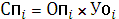 где, СПi – совокупное потребление i-й коммунальной услуги (теплоснабжения, водоснабжения, электроснабжения, вывоз и захоронение ТБО) населением, в соответствующих единицах измерения в год;ОПi – определяющий показатель для i-й коммунальной услуги (численность населения, пользующегося i-й коммунальной услугой, площадь жилищного фонда, подключенного к i-й системе коммунальной инфраструктуры) в соответствующих единицах измерения;УОi – удельный объем потребления i-й коммунальной услуги в год, приведенной к определяющему показателю.Удельные объемы потребления коммунальных услуг определяются на основании оценки фактической реализации коммунальных услуг населению по данным статистических наблюдений за ряд лет (3-5). В случае отсутствия достоверных данных в качестве удельных объемов потребления могут быть приняты утвержденные в установленном порядке нормативы потребления коммунальных услуг, приведенные к году. В этом случае также должно учитываться влияние мероприятий по энергосбережению (установка приборов учета, применение энергоэффективных осветительных приборов, утепление фасадов, автоматизация системы теплоснабжения и др.).При оценке перспективного совокупного потребления услуг организаций коммунального комплекса населением учитывается прогнозируемые значения численности населения и площади жилищного фонда с учетом его ввода и выбытия на рассматриваемый период.Оценка перспективного потребления коммунальных услуг бюджетными учреждениями поселения основывается на зависимости потребления коммунальных услуг между потребителями различных категорий. Расчет осуществляется исходя из отношения объемов потребления коммунальных услуг населением, как основного потребителя и прочими потребителями. Данная зависимость обуславливается тем, что развитие бюджетных учреждений определяется в первую очередь численностью населения. Оценка выполняется по формуле: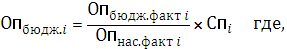 ОП бюдж.i – объем потребления i-й коммунальной услуги бюджетными учреждениями в соответствующих ед. измерения в год;ОП бюдж. факт I – фактический объем потребления i-й коммунальной услуги бюджетными учреждениями за предыдущий период, в соответствующих ед. измерения в год;ОП нас. факт I – фактический объем потребления i-й коммунальной услуги населением за предыдущий период, в соответствующих ед. измерении в год;СПi – расчетная величина совокупного потребления i-й коммунальной услуги населением на рассматриваемый период.Потребление товаров и услуг организаций коммунального комплекса осуществляется не только населением, но и предприятиями и организациями  на территории поселения. Учитывая, что рассматриваемые отрасли являются инфраструктурными, потребление товаров и услуг обуславливается темпами роста экономики города. Исходя из этого, оценка потребления товаров и услуг прочими потребителями определяется по формуле:Иреализ.=Кэ*Иипп,где Иреализ. – индекс изменения объемов реализации товаров и услуг организаций коммунального комплекса;Кэ – коэффициент эластичности, показывающий прирост потребления товаров и услуг организации коммунального комплекса в расчете на 1 процент прироста промышленного производства;Иипп – индекс изменения промышленного производства.Коэффициент эластичности определяется на основании данных за ряд лет, предшествующих расчету. Индекс изменения промышленного производства  определяется на основании данных государственной статистики (Основные показатели социально-экономического положения городских округов и муниципальных районов Ростовской области).Для оценки перспективных объемов был проанализирован сложившийся уровень потребления товаров и услуг организаций коммунального комплекса на территории поселения. Показатели сферы коммунального хозяйства муниципального образованияНа территории муниципального образования «Захальское» действуют две угольные котельные, одна – муниципальная, одна - ведомственная.В настоящее время деятельность коммунального комплекса сельского поселения характеризуется неравномерным развитием систем коммунальной инфраструктуры поселения.Причинами возникновения проблем является:- высокий процент изношенности коммунальной инфраструктуры, - высокое содержание железа в воде артезианских скважин;Следствием износа объектов ЖКХ является качество предоставляемых услуг, не соответствующее запросам потребителей. А в связи с наличием  потерь в тепловых сетях, системах водоснабжения и других непроизводительных расходов сохраняется высокий уровень затрат, что в целом негативно сказывается на финансовых результатах их хозяйственной деятельности. Таблица 4.1.3. Анализ текущего состояния систем теплоснабженияОтопление населения, бюджетных учреждений в п. Свердлово осуществляется за счет угольной котельной Захальской СОШ и ОПХ «Элита». Подача тепла осуществляется по тепловым сетям протяженностью около 2140 п. м. (в однотрубном исчислении), средний физический износ тепловых сетей 69,6%.Тепломагистрали пролегают подземно. В качестве теплоносителя для систем отопления, потребителей является подогретая вода с параметрами 95-65оС. Таблица 5.Котельная характеризуются высоким физическим износом, поэтому необходима реконструкция данных объектов, а также повышение энергоэффективности существующих котельных путем перехода на более экономичное основное оборудование с более высоким КПД и, соответственно, с меньшими затратами топлива, а также применение мероприятий по энергосбережению в теплоснабжении1.4. Анализ текущего состояния  систем  водоснабженияДля обеспечения потребителей сельских населенных пунктов муниципального образования «Захальское» услугой холодного водоснабжения осуществляется с помощью действующих  хозяйствующих субъектов источников водоснабжения, водонапорных емкостей, разводящих сетей водоснабжения  протяженность которых составляет  2,14 км. и подземных источников водоснабжения артезианских скважин в количестве 9 шт. Потребление воды всеми потребителями составляет 446,3 тыс. м3 в год. Для решения проблемы с холодным водоснабжением необходим комплексный подход к решению этого вопроса.Характеристика проблемы:1. Износ объектов водоснабжения составляет свыше 50%.2. Анализ проб воды из всех источников водоснабжения показывает, что вода в системе водоснабжения поселения превышает гигиенические нормативы по  содержанию железа – в 8,5 раза, мутности – в 3 раза, цветность в – 3 раза, в результате постоянного потребления воды с высоким содержанием железа развиваются анемии, болезни имунной системы, слизистых ЖКТ, болезни с высоким артериальным давлением.В связи с разработкой программы была проделана работа по сбору сведений о состоянии существующих систем водоснабжения, которые приведены в таблицеТаблица 6.Техническое состояние водопроводных сетей   Таблица 7.                         Действующая система водоснабжения находится в удовлетворительном состоянии. За весь период эксплуатации, а это более 20 лет, реконструкция водопроводных сетей не проводилась, производился лишь частичный ремонт с заменой небольших участков водоводов при возникновении аварийных ситуаций. В результате этого санитарно-техническое состояние большей части водопроводных сетей неудовлетворительное, трубы изношены и коррозированы, что обуславливает аварии на системах водоснабжения. Физический износ водопроводных сетей в среднем по муниципального образования «Захальское» составляет 70-75%. В результате плохого технического состояния водопроводных сетей и запорной арматуры значительная часть от отпущенной воды ежедневно теряется из-за утечек и неучтенных расходов воды в сетях коммунальных водопроводов, поэтому дальнейшая эксплуатация без проведения реконструкционных мероприятий проблематична и неэффективна.Качество воды, подаваемой в водопроводную сеть населенных пунктов поселения, не соответствует требованиям СаНПиН 2.1.4.1074-01 «Питьевая вода. Гигиенические требования к качеству воды централизованных систем питьевого водоснабжения. Контроль качества», из-за отсутствия очистных сооружений и систем водоподготовки на водозаборах. Главной целью должно стать обеспечение населения муниципального образования «Захальское» питьевой водой нормативного качества и в достаточном количестве, улучшение на этой основе состояния здоровья населения. Поэтому необходимо установить на всех водозаборах водоочистные сооружения с использованием современных методов очистки воды.1.5. Анализ текущего состояния сферы сбора твердых бытовых отходовБольшим и проблематичным вопросом на протяжении целого ряда лет являлась уборка и вывоз хозяйственного мусора и твердых бытовых отходов. На территории поселения за отчетный период будет организована система сбора и вывоза твердых бытовых отходов, а именно:- разработан график вывоза ТБО, предусматривающий контейнерную систему сбора и вывоза, вывоз производится по утвержденному маршруту;На территории индивидуальной застройки отходы собираются и вывозятся по бестарной системе. Норма накопления бытовых отходов для населения составляет 1,5 куб. м. в год на человека. Собранные отходы будут вывозиться для захоронения на свалку ТБО в п. Усть-Ордынский. Полигон твердых бытовых отходов будет расположен в 2,4 км юго-восточнее п. Усть-Ордынский, что соответствует  требованиям  СанНиП 2.2.1/2.1.1.1200-03 (размер санитарно-защитной зоны для полигонов ТБО – 1000 м).Осуществлять увеличение процента охвата населения услугами по сбору и вывозу бытовых отходов и мусора до 100%, с дальнейшей утилизацией мусора на полигон промышленных и бытовых отходов.Необходимо установить на территории  поселения мусорные контейнеры  вместимостью 0,75 м. куб. для сбора мусора на улицах поселения, а также обязать каждое предприятие торговли, общественного питания и иные учреждения и организации установить урну для сбора мусора.1.6.  Анализ текущего состояния наружного освещения.Электроснабжение потребителей муниципального образования «Захальское» осуществляется от электроподстанции, обслуживаемой ОАО Иркутская электросетевая компания «Восточные электрические сети». Организация эксплуатирующая электросети –Эхирит-Булагатский РЭС.Выполнение объемов работ по реконструкции ВЛ-0,4 кВ и ТП 10/0,4 кВ позволит значительно повысить безопасность эксплуатации электроустановок, надежность электроснабжения потребителей, качество электроэнергии и снизить технологические потери в сетях 0,4 кВ.  Администрация муниципального образования «Захальское» имеет в собственности следующие сети наружного освещенияТаблица 9.Приборами учета электрической энергии обеспечены практически все потребители. В результате анализа существующего положения электросетевого хозяйства муниципального образования «Захальское» были выявлены следующие основные проблемы:-необходима замена существующих деревянных опор линий электропередач на железобетонные.Мероприятиями по развитию наружного освещения муниципального образования «Захальское» станут: - реконструкция существующего наружного освещения внутриквартальных (межквартальных) улиц и проездов;- внедрение современного электроосветительного оборудования, обеспечивающего экономию электрической энергии.2 Основные цели и задачи, сроки и этапы реализации  программыОсновной целью Программы является создание условий для приведения объектов и сетей коммунальной инфраструктуры в соответствие со стандартами качества, обеспечивающими комфортные условия для проживания граждан и улучшения экологической обстановки на территории  муниципального образования «Захальское».Программа комплексного развития систем коммунальной инфраструктуры муниципального образования «Захальское» на 2014-2032 годы направлена на снижение уровня износа, повышение качества предоставляемых коммунальных услуг, улучшение экологической ситуации.В рамках данной Программы должны быть созданы условия, обеспечивающие привлечение средств внебюджетных источников для модернизации объектов коммунальной инфраструктуры, а также сдерживание темпов роста тарифов на коммунальные услуги.Основные задачи Программы:модернизация водопроводного хозяйства;модернизация системы теплохозяйства;- повышение эффективности управления объектами коммунальной инфраструктуры. Предусматривается оказание методического содействия предприятиям, оказывающим коммунальные услуги при осуществлении заимствований с целью модернизации объектов коммунальной инфраструктуры. Важным направлением для решения данной задачи является совершенствование системы тарифного регулирования в данном направлении. Бюджетные средства, направляемые на реализацию программы, должны быть предназначены для выполнения проектов модернизации объектов коммунальной инфраструктуры, связанных с реконструкцией существующих объектов (с высоким уровнем износа), а также со строительством новых объектов, направленных на замену объектов с высоким уровнем износа;Сроки и этапы реализации программы.Программа действует с мая 2014 года по 31 декабря 2032 года. Реализация программы будет осуществляться весь период.3. Мероприятия по развитию системы коммунальной инфраструктуры3.1. Общие положенияОсновными факторами, определяющими направления разработки программы комплексного развития системы коммунальной инфраструктуры муниципального образования «Захальское» на 2014-2032 гг., являются:тенденции социально-экономического развития поселения, характеризующиеся незначительным повышением численности населения, развитием рынка жилья, сфер обслуживания до 2032 года с учетом комплексного инвестиционного плана; состояние существующей системы коммунальной инфраструктуры;перспективное строительство малоэтажных домов, направленное на улучшение жилищных условий граждан;Мероприятия разрабатывались исходя из целевых индикаторов, представляющих собой доступные наблюдению и измерению характеристики состояния и развития системы коммунальной инфраструктуры, условий их эксплуатации. Достижение целевых индикаторов в результате реализации программы комплексного развития характеризует будущую модель коммунального комплекса поселения. Комплекс мероприятий по развитию системы коммунальной инфраструктуры, поселения разработан  по следующим направлениям:строительство и модернизация оборудования, сетей организаций коммунального комплекса  в целях повышения качества товаров (услуг), улучшения экологической ситуации;строительство и модернизация оборудования и сетей в целях подключения новых потребителей в объектах капитального строительства;Разработанные программные мероприятия систематизированы по степени их актуальности в решении вопросов развития системы коммунальной инфраструктуры  в сельском поселении и срокам реализации.Сроки реализации мероприятий программы комплексного развития коммунальной инфраструктуры, определены исходя из актуальности и эффективности мероприятий (в целях повышения качества товаров (услуг), улучшения экологической ситуации) и планируемых сроков ввода объектов капитального строительства. Мероприятия, реализуемые для подключения новых потребителей, разработаны исходя из того, что организации коммунального комплекса обеспечивают  требуемую для подключения мощность, устройство точки подключения и врезку в существующие магистральные трубопроводы, коммунальные сети до границ участка застройки. От границ участка застройки и непосредственно до объектов строительства прокладку необходимых коммуникаций осуществляет Застройщик. Точка подключения находится на границе участка застройки, что отражается в договоре на подключение. Построенные Застройщиком сети эксплуатируются Застройщиком или передаются в муниципальную собственность в установленном порядке по соглашению сторон.Объемы мероприятий определены усредненно. Список мероприятий на конкретном объекте детализируется после разработки проектно-сметной документации (при необходимости после проведения энергетических обследований). Стоимость мероприятий учитывает проектно-изыскательские работы, налоги (налог на добавленную стоимость (кроме мероприятий по новому строительству)).Финансовые потребности на реализацию мероприятий программы комплексного развития распределены между источниками финансирования. Источниками финансирования мероприятий Программы являются средства бюджета Иркутской области, районного бюджета и бюджета муниципального образования «Захальское», а также внебюджетные источники. Объемы финансирования мероприятий из регионального бюджета определяются после принятия областных программ в области развития и модернизации систем коммунальной инфраструктуры и подлежат ежегодному уточнению после формирования областного бюджета на соответствующий финансовый год с учетом результатов реализации мероприятий в предыдущем финансовом году.Внебюджетными источниками в сферах деятельности организаций коммунального комплекса (теплоснабжения, водоснабжения, утилизации (захоронения) твердых бытовых отходов) являются средства организаций коммунального комплекса, получаемые от потребителей за счет установления тарифов, надбавок к тарифам (инвестиционной составляющей в тарифе) и тарифов на подключение (платы за подключение). Условием привлечения данных внебюджетных источников является обеспечение доступности оплаты ресурсов потребителями с учетом надбавок  к тарифам (инвестиционной составляющей в тарифе) и тарифов на подключение (платы за подключение).В случае, когда реализация мероприятия ведет одновременно к достижению целей повышения качества товаров (услуг), улучшения экологической ситуации и подключения новых потребителей (объектов капитального строительства), мероприятие отражается в обоих инвестиционных проектах (подразделах программы). При этом количественные показатели приведены полностью в каждом направлении, стоимостные показатели распределены пропорционально подключаемым нагрузкам.Если мероприятие реализуется в течение нескольких лет, то количественные и стоимостные показатели распределяются по годам по этапам, что обуславливает приведение в таблицах программы долей единиц. Собственные средства организаций коммунального комплекса, направленные на реализацию мероприятий по повышению качества товаров (услуг), улучшению экологической ситуации представляют собой величину амортизационных отчислений (кроме сферы теплоснабжения), начисленных на основные средства, существующие и построенные (модернизированные) в рамках соответствующих мероприятий. Средства, полученные организациями коммунального комплекса в результате применения надбавки (инвестиционной составляющей в тарифе), имеют целевой характер и направляются на финансирование инвестиционных программ в части проведения работ по модернизации, строительству и восстановлению коммунальной инфраструктуры, осуществляемых в целях повышения качества товаров (услуг), улучшения экологической ситуации, или на возврат ранее привлеченных средств, направленных на указанные мероприятия.Средства, полученные организациями коммунального комплекса в результате применения платы за подключение, имеют целевой характер и направляются на финансирование инвестиционных программ в части проведения работ по модернизации и новому строительству коммунальной инфраструктуры муниципального образования «Захальское», связанным с подключением объектов капитального строительства, или на возврат ранее привлеченных средств, направленных на указанные мероприятия.Перечень программных мероприятий приведен в приложении № 1 к Программе3.2. Система теплоснабженияОсновными целевыми индикаторами реализации мероприятий Программы комплексного развития в части системы теплоснабжения потребителей поселения являются:   Применение высокоэффективных теплоизоляционных материалов энергосберегающих технологий;  Реконструкция котельных путем установки нового котельного оборудования, систем автоматики, сигнализации, с установкой современных котлов с КПД не менее 91% и систем водоочистки (первая очередь);Перечень программных мероприятий приведен в приложении № 1 к Программе.3.3. Система водоснабженияОсновными целевыми индикаторами реализации мероприятий программы комплексного развития системы тепло-водоснабжения потребителей поселения являются: Реконструкция ветхих водопроводных сетей и сооружений; Реконструкция ветхих тепловых сетей и сооружений;     3. Строительство арт.скважины, водонапорной башни в населенных пунктах муниципального образования «Захальское» в районе существующей и планируемой застройки;  4. Устройство для нужд пожаротушения подъездов для возможности забора воды пожарными машинами непосредственно из водоемов;Перечень программных мероприятий приведен в приложении № 1 к Программе.3.4. Система сбора и вывоза твердых бытовых отходовОсновными целевыми индикаторами реализации мероприятий программы комплексного развития  системы сбора и вывоза твердых бытовых отходов потребителей поселения, являются:Приобретение мусорных контейнеров и оборудование площадок для сбора мусора (твердое покрытие, ограждение);Организация в поселении раздельного сбора мусора (перспектива).Перечень программных мероприятий приведен в приложении № 1 к Программе.3.5. Система наружного освещенияОсновными целевыми индикаторами реализации мероприятий программы комплексного развития наружного освещения  потребителей поселения являются:Реконструкция существующего наружного освещения внутриквартальных (межквартальных) улиц и проездов;Внедрение современного электроосветительного оборудования, обеспечивающего экономию электрической энергии;Перечень программных мероприятий приведен в приложении № 1 к Программе.4. Механизм реализации  программы и контроль за ходом ее выполненияРеализация Программы осуществляется Администрацией муниципального образования «Захальское». Для решения задач программы предполагается использовать средства федерального бюджета, областного бюджета, в т. ч. выделяемые на целевые программы Иркутской области, средства местного бюджета. В рамках реализации данной программы в соответствии со стратегическими приоритетами развития муниципального образования «Захальское», основными направлениями сохранения и развития коммунальной инфраструктуры будет осуществляться мониторинг проведенных мероприятий и на основе этого осуществляется корректировка мероприятий Программы.Исполнителями программы являются администрация муниципального образования «Захальское».Контроль за реализацией Программы осуществляет по итогам каждого года Администрация муниципального образования «Захальское».Изменения в программе и сроки ее реализации, а также объемы финансирования из местного бюджета могут быть пересмотрены Администрацией муниципального образования «Захальское» по ее инициативе или по предложению организаций коммунального комплекса в части изменения сроков реализации и мероприятий программы.5. Оценка эффективности реализации программыОсновными результатами реализации мероприятий в сфере ЖКХ  являются:- модернизация и обновление коммунальной инфраструктуры поселения; - улучшение качественных показателей  воды;-устранение причин возникновения аварийных ситуаций, угрожающих жизнедеятельности человека;Наиболее важными конечными результатами реализации программы являются:- снижение уровня износа объектов коммунальной инфраструктуры;- снижение количества потерь воды;- снижение количества потерь тепловой энергии;- обеспечение надлежащего сбора и утилизации твердых бытовых отходов;- улучшение санитарного состояния территорий поселения;- улучшение экологического состояния  окружающей среды.ПРИЛОЖЕНИЕ № 1 К ПРОГРАММЕ. ПЕРЕЧЕНЬ ПРОГРАММНЫХ МЕРОПРИЯТИЙ ПО РАЗВИТИЮ КОММУНАЛЬНОЙ ИНФРАСТРУКТУРЫ,     СБОРА  ТВЕРДЫХ БЫТОВЫХ ОТХОДОВ№ 20    от 21.08.2019 г.Российская ФедерацияИркутская областьЭхирит-Булагатский районМуниципальное образование «Захальское»ДУМАРешение«О внесении изменений в Положение «Об оплате труда  выборных должностных лицместного самоуправления» утверждённогорешением Думы  № 7 от 24.04.2018 г.»                          Настоящее Решение разработано в соответствии с Трудовым кодексом Российской Федерации, Федеральным законом 131-ФЗ  от 06.10.2003 г. "Об общих принципах организации местного самоуправления в Российской Федерации", Постановлением Правительства Иркутской области от 27.11.2014 г. № 599-пп «Об установлении нормативов формирования расходов на оплату труда депутатов, выборных должностных лиц местного самоуправления, осуществляющих свои полномочия на постоянной основе, муниципальных служащих и содержание органов местного самоуправления муниципальных образований Иркутской области»                                                            ДУМА РЕШИЛА:Внести изменения в положение «Об оплате труда выборных должностных лиц местного самоуправления»:  приложение к положению  изложить в следующей редакции:                                           Приложение                                                        к положениюРАЗМЕРЫ ДОЛЖНОСТНЫХ ОКЛАДОВ ВЫБОРНЫХ ДОЛЖНОСТНЫХ ЛИЦОпубликовать данное решение в газете «Захальский вестник»Глава МО «Захальское»                                                                             А.Н. Чернигов№19 от 21.08.2019 г.РОССИЙСКАЯ ФЕДЕРАЦИЯИРКУТСКАЯ ОБЛАСТЬЭхирит-Булагатский районмуниципальное образование «Захальское»ДУМАРЕШЕНИЕ «О НАРГРАЖДЕНИИ ПОЧЕСТНОЙ ГРАМОТОЙ ЗАКОНОДАТЕЛЬНОГО СОБРАНИЯ ИРКУТСКОЙ ОБЛАСТИ МИЛИЦЫНОЙ АННЫ АНАТОЛЬЕВНЫ, ДИРЕКТОРА ГОСУДАРСТВЕННОГО АВТОНОМНОГО УЧРЕЖДЕНИЯ «ИРКУТСКИЙ ОБЛАСТНОЙ МНОГОФУНКЦИОНАЛЬНЫЙ ЦЕНТР ПРЕДОСТАВЛЕНИЯ ГОСУДАРСТВЕННЫХ И МУНИЦИПАЛЬНЫХ УСЛУГ»Руководствуясь статьей 32 Закона Иркутской области от 24 декабря 2010 года № 141-ОЗ «О наградах Иркутской области и почетных званиях Иркутской области», на основании Устава муниципального образования «Захальское» ДумаРЕШИЛА:Ходатайствовать перед Законодательным Собранием Иркутской области о предоставлении к награждению Почетной грамотой Законодательного собрания Иркутской области за многолетний добросовестный труд и личный вклад в социально-экономическое развитие  муниципального образования «Захальское» Эхирит-Булагатского района Иркутской области Милицыной Анны Анатольевны.Глава муниципального образования «Захальское»		                                                           А.Н. Чернигов30.08.2019 г. № 39Российская ФедерацияИркутская областьЭхирит-Булагатский муниципальный районМУНИЦИПАЛЬНОЕ ОБРАЗОВАНИЕ «ЗАХАЛЬСКОЕ»ГЛАВА АДМИНИСТРАЦИИПОСТАНОВЛЕНИЕ«О присвоении адреса»                            Рассмотрев заявление Рябова П.С. о присвоении адреса дому руководствуясь  п. 13  ст. 39  Устава муниципального образования  «Захальское»ПОСТАНОВЛЯЮ:               Жилому дому расположенному на земельном участке с кадастровым номером 85:06:040401:620 по адресу:  Российская Федерация, Иркутская область, Эхирит-Булагатский район, с. Захал ул. Свердлова, д. 10 кв. 1  присвоить адрес: Российская Федерация, Иркутская область, Эхирит-Булагатский район, с. Захал ул. Свердлова, д. 10 кв. 1Глава администрации:                                                     А.Н. ЧерниговМО «Захальское»09.08.2019 г. № 38РОССИЙСКАЯ ФЕДЕРАЦИЯИРКУТСКАЯ ОБЛАСТЬЭХИРИТ-БУЛАГАТСКИЙ РАЙОНМУНИЦИПАЛЬНОЕ ОБРАЗОВАНИЕ «ЗАХАЛЬСКОЕ»АДМИНИСТРАЦИЯПОСТАНОВЛЕНИЕО выделении специальных мест для размещения предвыборных печатных агитационных материалов на территории муниципального образования «Захальское»                  По предложению Эхирит-Булагатской территориальной избирательной комиссии, в целях оказания содействия в организации и проведении агитационных  мероприятий в рамках проведения муниципальных выборов, в соответствии с п.7 ст. 54 Федерального закона от 12.06.2002 № 67-ФЗ «Об основных гарантиях избирательных прав и права на участие в референдуме граждан Российской Федерации», руководствуясь Уставом муниципального образования «Захальское»:ПОСТАНОВЛЯЮ:                1.  Выделить следующие специальные места для размещения печатных агитационных материалов в период подготовки к муниципальным выборам, назначенным на 08 сентября 2019 года:- Участковый избирательный участок № 1885  - п. Свердлово: фасад здания детского   сада ул. Степная 6А- Участковый избирательный участок № 1886    - Д. Еловка:  фасад здания детского  сада ул. Юбилейная 5 А;  Д. Мурино: фасад здания конторы ул. Трактовая 3- Участковый избирательный участок № 1887   - С. Захал: фасад здания  детского сада ул. Свердлова 60 Б.        - Участковый избирательный участок № 1888    - Д. Куяда:  фасад здания детского сада ул. Мира 5Опубликовать постановление в газете «Захальский вестник»Главы администрацииМО "Захальское"                                                                 А.Н.ЧерниговАдрес редакции: Иркутская область Эхирит-Булагатский район п. Свердлово ул. Советская д. 19 тел.(факс) 8(39541) 24421Учредитель—Дума МО «Захальское»Главный редактор—Чернигов А.Н.Тираж—50 экз.  Подписано в печать  02.09.2019 г. Цена—бесплатноГазета отпечатана в администрации МО «Захальское»Наименование программыПрограмма комплексного развития социальной инфраструктуры Муниципального образования «Захальское» на период 2018-2032 гг.»Основания для разработки программы- Распоряжение Правительства РФ от 29.07.2013 № 1336-р «План мероприятий («дорожная карта») «Совершенствование правового регулирования градостроительной деятельности и улучшение предпринимательского климата в сфере строительства»;- Градостроительный кодекс Российской Федерации;- Федеральный закон от 06.10.2003 № 131-ФЗ «Об общих принципах организации местного самоуправления в Российской Федерации»;- Постановление Правительства Российской Федерации от 01.10.2015 № 1050 «Об утверждении требований к программам комплексного развития социальной инфраструктуры поселений, городских округов»;- Генеральный план  муниципального образования муниципального образования «Захальское».Разработчики программыАдминистрация муниципального образования «Захальское» – администрация сельского поселенияЗаказчики программыАдминистрация муниципального образования «Захальское» – администрация сельского поселенияЦели программы- обеспечение безопасности, качества и эффективности использования населением объектов социальной инфраструктуры сельского поселения;- обеспечение доступности объектов социальной инфраструктуры сельского поселения для населения в соответствии с нормативами градостроительного проектирования;- обеспечение сбалансированного развития систем социальной инфраструктуры муниципального образования до 2032 года в соответствии с установленными потребностями в объектах социальной инфраструктуры;- достижение расчетного уровня обеспеченности населения сельского поселения услугами объектов социальной инфраструктуры в соответствии с нормативами градостроительного проектирования;- обеспечение эффективности функционирования действующей социальной инфраструктуры сельского поселения.Задачи программы- анализ социально-экономического развития сельского поселения, наличия и уровня обеспеченности населения сельского поселения услугами объектов социальной инфраструктуры;- прогноз потребностей населения муниципального образования в объектах социальной инфраструктуры до 2030 года;- формирование перечня мероприятий (инвестиционных проектов) по проектированию, строительству, реконструкции объектов социальной инфраструктуры сельского поселения,- оценка объемов и источников финансирования мероприятий по проектированию, строительству, реконструкции объектов социальной инфраструктуры сельского поселения;- оценка эффективности реализации мероприятий и соответствия нормативам градостроительного проектирования сельского поселения;- предложения по совершенствованию нормативно-правового и информационного обеспечения развития социальной инфраструктуры сельского поселения;- предложения по повышению доступности среды для маломобильных групп населения сельского поселения.Целевые показатели программы- рост ожидаемой продолжительности жизни населения Муниципального образования «Захальское»;- увеличение показателя рождаемости;- сокращение уровня безработицы;- увеличение доли детей в возрасте от 3 до 7 лет, охваченных дошкольным образованием;- увеличение доли детей охваченных школьным образованием;- увеличение уровня обеспеченности населения объектами здравоохранения;- увеличение доли населения обеспеченной объектами культуры в соответствии с нормативными значениями;- увеличение доли населения обеспеченными спортивными объектами в соответствии с нормативными значениями;- увеличение количества населения, систематически занимающегося физической культурой и спортом.Этапы и сроки реализации программыСрок реализации Программы – 2018 – 2032 г.г.Этапы реализации:Первый этап – 2018 – 2022 г.г.Второй этап – 2022 – 2032 г.г.Перечень основных мероприятий, запланированных программой- Мероприятия по строительству объектов местного значения поселения в областях: образование, физическая культура и массовый спорт, культура;- Мероприятия по строительству объектов местного значения поселения в области здравоохранения, образования, культуры.Объемы и источники финансирования ПрограммыОбщий объем финансовых средств, необходимых для реализации мероприятий Программы, составит:2 578 000 000 руб., в т.ч. по годам:2023-2032 годы – 2 578 000 000 руб.Источники финансирования бюджет Муниципального образования «Захальское», бюджет Иркутской области, федеральный бюджетОжидаемые результаты реализации Программы1.Сбалансированное развитие сети объектов социальной инфраструктуры сельского поселения;- Увеличение уровня обеспеченности населения сельского поселения объектами социальной инфраструктуры:-в области образования:- дошкольными образовательными организациями- общеобразовательными организациями-в области культуры:- учреждениями культурно-клубного типа-в области здравоохранения:- ФАПами2. Создание новых рабочих мест3. Территориальная доступность объектов социальной инфраструктуры сельского поселения.№ п/пНаименование населенного пунктаНаселение, количество человек1П.Свердлово5642д. Куяда2783Д. Рудовщина484д.Еловка3485д. Мурино396с. Захал358ИТОГО1635Показатели201520162017Родилось (чел)263044Умерло (чел)192419Естественный прирост/убыль (чел)+7+6+25Миграционный прирост/убыль (чел)+2+2+1Область Орган исполнительной власти субъекта РФ Муниципальное образование Муниципальное образование Область Орган исполнительной власти субъекта РФ муниципальный 
район сельское 
поселениеОбразование + + - Культура и искусство + + + Физическая культура и спорт+ + + Здравоохранение + - - Социальное обслуживание + - - Молодежная политика - + + Объекты Единица измерения Норматив на 1000 жителей Требуется на население 1,7 тыс. чел. Существующие сохраняемые объекты Дополнительная потребность Предложения по размещению Объекты Единица измерения Норматив на 1000 жителей Требуется на население 1,7 тыс. чел. Существующие сохраняемые объекты Дополнительная потребность Предложения по размещению Детские дошкольные учреждения место 56 951000Общеобразовательные школы место 140 2382610 Поликлиники, амбулатории посещение в смену 18,15 30,8525,15 5,7 1х15Клубы зрит. место 70 119181 0Библиотеки тыс.ед. хранения 5 8,514,89 0Магазины м2 торг. площади 300 510  330,5179,5 1х200Отделения связи объект 1 на 2-6 
тыс. чел. 11 0 0Спортивные сооружения га 0,7-0,9 1,19-1-530,7 0,83 1х0,9 Спортивные залы м2 площади пола 60-80 102-136 0102-136 1х150 Наименование мероприятия, индикатор реализации 2018-2022 гг. 2018-2022 гг. 2018-2022 гг. 2018-2022 гг. 2018-2022 гг. Расчетный срок, 2032г Расчетный срок, 2032г Наименование мероприятия, индикатор реализации 2018 г. 2019 г. 2020 г. 2021 г. 2022 г. Расчетный срок, 2032г Расчетный срок, 2032г Образование Образование Образование Образование Образование Образование Образование Образование Строительство начальной школы-детского сада  д. Еловка на 60 мест - - - 
1000000,0 
1000000,0 Строительство начальной школы-детского сада  д. Куяда на 60 мест 
1000000,0 
1000000,0 Строительство детского сада  с. Захал на 30 мест 500000,0500000,0Здравоохранение Здравоохранение Здравоохранение Здравоохранение Здравоохранение Здравоохранение Здравоохранение Здравоохранение Строительство ФАПа д. Куяда 45000,045000,0Спортивные объекты Спортивные объекты Спортивные объекты Спортивные объекты Спортивные объекты Спортивные объекты Спортивные объекты Спортивные объекты Строительство спортивного зала на 200 м2 п. Свердлово- - - - 
20000,0 Территория открытых плоскостных спортивных сооружений - - - - 
5000,0 - Культура Культура Культура Культура Культура Культура Культура Культура Строительство библиотеки с. Захал- - - - - - 
8000,0Итого, по срокам реализации 2578000,0Итого по программе 2578000,0 2578000,0 2578000,0 2578000,0 2578000,0 2578000,0 2578000,0 №п/пНаименованиеиндикатораЕдиницаизмеренияПоказатели по годамПоказатели по годамПоказатели по годамПоказатели по годамПоказатели по годам№п/пНаименованиеиндикатораЕдиницаизмерения20182019202020212021-20321Ожидаемаяпродолжительность жизнилет717272,57373,52Показатель рождаемостичислородившихся на 1000 чел населения2323,52424,5253Доля детей в возрасте от 3 до 7 лет, охваченных дошкольным образованием%707580851004Доля детей, охваченных школьным образованием%1001001001001005Уровень обеспеченности населения объектами здравоохранения%909596971006Удельный вес населения, систематически занимающегося физической культурой и спортом%20212224267Уровень зарегистрированной безработицы%2,01,51,00,50,58Доля населения, обеспеченная объектами культуры в соответствии с нормативными значениями%808080801009Увеличение доли населения обеспеченной спортивными объектами в соответствии с нормативными значениями%50506080100Вид объекта Количество 
создаваемых 
рабочих 
мест Уровень обеспеченности населения объектами социальной инфраструктуры, %Уровень обеспеченности населения объектами социальной инфраструктуры, %Количество 
создаваемых 
рабочих 
мест 2018 год2032 годДошкольные образовательные20
70 
100 организации
70 
100 Общеобразовательные организации2080100Учреждения культуры клубного типа70100Библиотеки270100Физкультурно-спортивные залы230100Плоскостные сооружения230100Объекты здравоохранения280100 Наименование программыМуниципальная программа «Комплексное развитие системы коммунальной инфраструктуры на территории муниципального образования «Захальское» на 2014-2032 годы»  (далее – программа)Основания для разработки программы- Федеральный закон от 06 октября 2003 года № 131-ФЗ «Об общих принципах организации местного самоуправления в Российской Федерации»;- поручения Президента Российской Федерации от 17 марта 2011 года Пр-701;Разработчик программыАдминистрация муниципального образования «Захальское»Исполнители программыАдминистрация муниципального образования «Захальское» Контроль за реализацией программыКонтроль за реализацией Программы осуществляет по итогам каждого года Администрация муниципального образования «Захальское»Цель программы Комплексное развитие систем коммунальной инфраструктуры, реконструкция и модернизация систем коммунальной инфраструктуры, улучшение экологической ситуации на территории муниципального образования «Захальское»Задачи программы1. Повышение надежности систем коммунальной инфраструктуры.2. Обеспечение более комфортных условий проживания населения сельского поселения.3. Снижение потребление энергетических ресурсов.4. Снижение потерь при поставке ресурсов потребителям.5. Улучшение экологической обстановки в сельском поселении.Сроки реализации программы2014-2032 годыОбъемы и источники финансированияИсточники финансирования:- средства областного бюджета;- средства районного бюджета- средства местного бюджета.Бюджетные ассигнования, предусмотренные в плановом периоде 2014-2032 годов, будут уточнены при формировании проектов бюджета поселения с учетом  изменения ассигнований областного и районного бюджетов.Наименование показателяФактФактФактНаименование показателя2011 г.2012 г.2013 г.Численность населения поселения, человек160816101620Число родившихся, человек252840Число умерших, человек181618Естественный прирост (+) / убыль (-), человек+7+12+22Миграционный прирост (+) / убыль (-), человек-2-10-12Общий прирост (+) / убыль (-), человек+5+2+10№ п/пПоказатель2011 г.2012 г.2013 г.1Численность населения младше трудоспособного возраста, чел.26,427,229,52Численность населения трудоспособного возраста, чел.48,048,148,63Численность населения старше трудоспособного возраста, чел.25,624,721,9ПоказательЕд. измеренияЗначение показателяТеплоснабжениеТеплоснабжениеТеплоснабжениеКоличество котельныхшт.2в том числе:Угольные котельные-//-2Протяжённость тепловой  сети в однотрубном исчислениип. м.2140ВодоснабжениеВодоснабжениеВодоснабжениеСкважины шт.9из них обслуживают  жилищный фонд-//-средняя производительностьм3/сут.54,0Водопроводы единицПротяженность сетей км2140Количество населенных пунктов обеспеченных водоснабжениемшт.1Организация сбора и вывоза  ТБООрганизация сбора и вывоза  ТБООрганизация сбора и вывоза  ТБОКоличество обслуживаемого населения в годчел.1620Годовая удельная норма накопления ТБО м3/чел.1,5Уличное освещениеУличное освещениеУличное освещениеПротяженность сетей наружного освещениякм.20Количество населенных пунктов обеспеченных наружным освещениемшт.6Количество светильниковшт.140НаименованиеМесторасположениеУстановленная мощность, Гкал/часПодключённая нагрузка, Гкал/часИзнос оборудования, %Котельная Захальской школып. Свердлово1,50,948Котельная ОПХ «Элита»п. Свердлово2,020,88963Наименование населённого пунктаТехническое состояние системы водоснабжения (% износа, потребность в техническом улучшении)Техническое состояние системы водоснабжения (% износа, потребность в техническом улучшении)Техническое состояние системы водоснабжения (% износа, потребность в техническом улучшении)Степень подверженности загрязнения источников водоснабженияНаименование населённого пункта Источник водоснабженияНапорно-регулирующие сооруженияВодопроводная сетьСтепень подверженности загрязнения источников водоснабженияп. СвердловоВодозаборная скважина – 3 шт. кап. рем., из них 2 шт. муниципал. собствен.Водонапорная башня – 3 шт.из них 2 шт. муниципал. собствен.50 % кап. ремонтСанитарная охранная зона не имеетсяс. ЗахалВодозаборная скважина – 1 шт. кап. рем.Водонапорная башня – 1 шт. кап. рем. 70 %
кап. ремонтСанитарная охранная зона не имеетсяд. ЕловкаВодозаборная скважина – 2 шт. кап. рем., из них 1 шт. муниципал. собствен.Водонапорная башня – 2 шт.из них 1 шт. муниципал. собствен.нетСанитарная охранная зона не имеетсяд. КуядаВодозаборная скважина – 2 шт. кап. рем., из них 1 шт. муниципал. собствен.Водонапорная башня – 2 шт.из них 1 шт. муниципал. собствен.нетСанитарная охранная зона не имеетсяд. МуриноВодозаборная скважина – 1 шт. кап. рем., муницип. собствен.Водонапорная башня – 1 шт. кап. рем., муницип. собствен. 70 %
кап. ремонтСанитарная охранная зона не имеется№п/пНаименованиеобъектаАдресобъектаДлина, км.Д уммМатериалКолодец,шт.Техническое состояниеПож.ГидрантБаланса держатель1.Водопроводная сеть п. Свердлово1,447650Сталь.4удовлетв.0 Захальская СОШ2Водопроводная сеть (кап. ремонт)п. Свердлово0,777650Сталь.3плохое0 ОПХ «Элита»№Наименование объектаАдрес объекта1Сети уличного освещения, протяженность – 5,0 км.п. Свердлово2Сети уличного освещения, протяженность – 5,0 км.с. Захал3Сети уличного освещения, протяженность – 4,0 кмд. Куяда4Сети уличного освещения, протяженность – 4,0 кмд. Еловка5Сети уличного освещения, протяженность – 0,4 кмд. Мурино6Сети уличного освещения, протяженность – 1,6 кмд. Рудовщина№ п/пНаименование мероприятияед. изм.Цели реализации мероприятий Источники финансированияОбъемы финансирования, тыс. руб.Объемы финансирования, тыс. руб.Объемы финансирования, тыс. руб.Объемы финансирования, тыс. руб.Объемы финансирования, тыс. руб.Объемы финансирования, тыс. руб.Объемы финансирования, тыс. руб.Объемы финансирования, тыс. руб.Объемы финансирования, тыс. руб.Объемы финансирования, тыс. руб.Объемы финансирования, тыс. руб.Объемы финансирования, тыс. руб.Объемы финансирования, тыс. руб.Объемы финансирования, тыс. руб.Объемы финансирования, тыс. руб.Объемы финансирования, тыс. руб.Объемы финансирования, тыс. руб.1Система теплоснабженияВсего, в т. ч.2014 г.2015 г.2016 г.2017 г.2018 г.2019 г.2020 г.2020 г.2021 г.2021 г.2022 г.2022 г.2023 г.2023 г.2024-2032 г.2024-2032 г. 1.1.Капитальный ремонт оборудования в котельной п. Свердловоед.Оптимизация уровня загрузки производственных мощностей котельных, оптимизация удельного расхода топлива, повышение надежности работы котельной Областной бюджет6967,56967,5000000000000000 1.1.Капитальный ремонт оборудования в котельной п. Свердловоед.Оптимизация уровня загрузки производственных мощностей котельных, оптимизация удельного расхода топлива, повышение надежности работы котельнойбюджет МО «Эхирит-Булагатский район»532,5532,5000000000000000 2Система водоснабжения2.1. Разработка проектно-сметной документации на строительство объектов водоснабжения ед.Повышение надежности работы системы водоснабжения, снижение потерь воды, аварийности сетей водоснабжения Областной бюджет000000000000000002.1. Разработка проектно-сметной документации на строительство объектов водоснабжения ед.Повышение надежности работы системы водоснабжения, снижение потерь воды, аварийности сетей водоснабжениябюджет МО «Захальское»198,0000098,0100,00000000000 2.2.Ремонт  водонапорных башен п. Свердлово, д. Куяда, д. Рудовщина, д. Еловка, д. Захал, д. Муриноед.Повышение надежности работы системы водоснабжения, снижение потерь воды, аварийности сетей водоснабжения Областной бюджет00000000000000000 2.2.Ремонт  водонапорных башен п. Свердлово, д. Куяда, д. Рудовщина, д. Еловка, д. Захал, д. Муриноед.Повышение надежности работы системы водоснабжения, снижение потерь воды, аварийности сетей водоснабжениябюджет МО «Захальское»430,00000100,0100,0100,0100,0100,0100,010,010,010,010,010,010,0 2.3.Обустройство подъездов   для возможности забора воды пожарными машинами непосредственно из водоемов.ед.Своевременное предотвращение пожароопасных ситуаций Областной бюджет000000 00000000000 2.3.Обустройство подъездов   для возможности забора воды пожарными машинами непосредственно из водоемов.ед.Своевременное предотвращение пожароопасных ситуацийбюджет МО «Захальское»100,00000010,010,010,010,010,010,010,010,050,050,010,03Сфера  сбора и вывоза твердых бытовых отходов3.1.Оборудование площадок для сбора твердых бытовых отходов и   мусора (твердое покрытие, ограждение) ед.Создание участка складирования ТБО в соответствии соблюдением требуемого проектом полигона коэффициентом фильтрации. Предотвращение загрязнения  грунтовых вод и почв. Областной бюджет000000000000000003.1.Оборудование площадок для сбора твердых бытовых отходов и   мусора (твердое покрытие, ограждение) ед.Создание участка складирования ТБО в соответствии соблюдением требуемого проектом полигона коэффициентом фильтрации. Предотвращение загрязнения  грунтовых вод и почв.бюджет МО «Захальское»10,00000002,02,02,02,02,02,02,02,02,02,03.2.Приобретение контейнеров для сбора твердых бытовых отходов и мусора  ед.Создание участка складирования ТБО в соответствии соблюдением требуемого проектом полигона коэффициентом фильтрации. Предотвращение загрязнения  грунтовых вод и почв. Областной бюджет000000000000000003.2.Приобретение контейнеров для сбора твердых бытовых отходов и мусора  ед.Создание участка складирования ТБО в соответствии соблюдением требуемого проектом полигона коэффициентом фильтрации. Предотвращение загрязнения  грунтовых вод и почв.бюджет МО «Захальское»45,006,00009,06,06,06,06,06,06,06,06,06,06,04Система  уличного освещения4.1.Переход на энергосберегающие установки, обеспечивающего экономию электрической энергииед.Повышение надежности работы системы энергосбережения, снижение потерь эл. энергии, аварийности сетей электроснабжения Областной бюджет000000000000000004.1.Переход на энергосберегающие установки, обеспечивающего экономию электрической энергииед.Повышение надежности работы системы энергосбережения, снижение потерь эл. энергии, аварийности сетей электроснабжениябюджет МО «Захальское»384,0188,056,000010,010,010,010,010,010,010,010,050,050,050,0ИТОГО:8667,07688,062,000198,0229,0128,0128,0128,038,038,038,038,0118,0118,078,0 Областной бюджет6967,56967,5000000000000000бюджет МО «Эхирит-Булагатский район»532,5532,5000000000000000бюджет МО «Захальское»1167,0188,062,000198,0229,0128,0128,0128,038,038,038,038,0118,0118,078,0Наименование должностейРазмер должностного оклада (руб. в месяц)Размер ежемесячного денежного поощрения (кратно к должностному окладу)Глава муниципального образования77004,4178